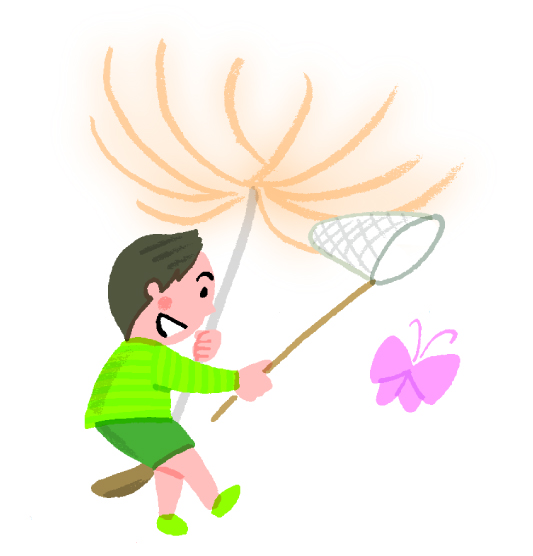 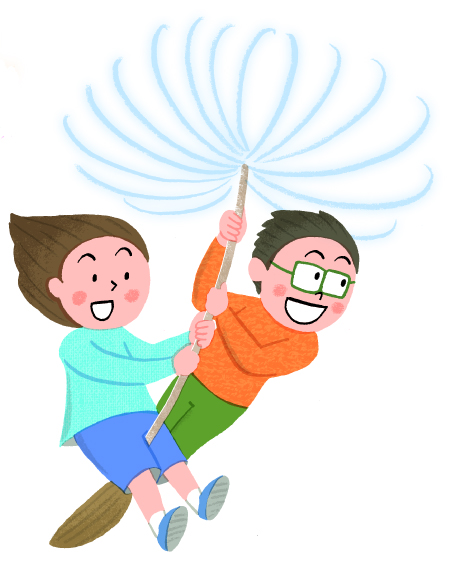 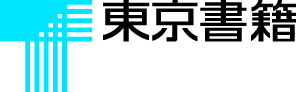 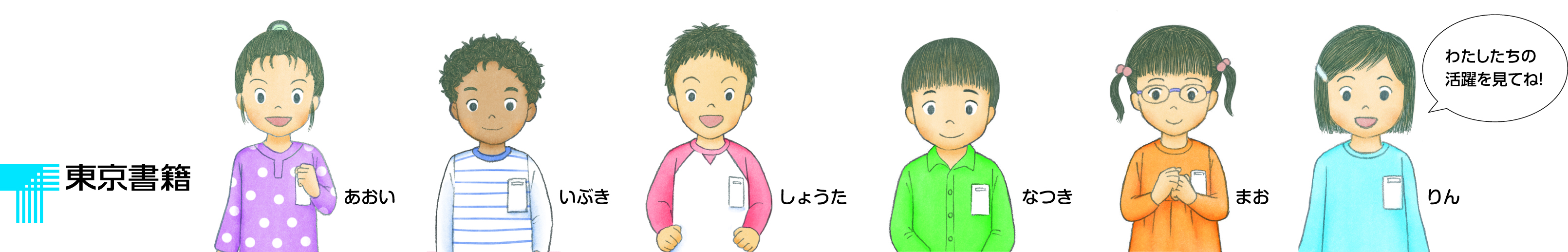 No.検討の観点「あたらしいせいかつ」の特色主な具体例1第1号幅広い知識と教養を身に付け，真理を求める態度を養い，豊かな情操と道徳心を培うとともに，健やかな身体を養うこと。①主体的・対話的で深い学びを通して，幅広い知識と教養を身に付けることができるように配慮されている。➡上20-21，52，74，104，下30-31，80（体験と表現）
／下15，53，77（学びをふかめる）等1第1号幅広い知識と教養を身に付け，真理を求める態度を養い，豊かな情操と道徳心を培うとともに，健やかな身体を養うこと。②生命の尊さに気付く活動を掲載したり，挨拶や言葉遣いなど生活上必要な習慣に関する資料を掲載したりするなど，生活科の特質に応じた，道徳教育の充実に配慮されている。➡上57-65，下33-43（生命の尊さ）／上12-13，19，53，89，118-119，下29，110-111（挨拶や言葉遣い）等1第1号幅広い知識と教養を身に付け，真理を求める態度を養い，豊かな情操と道徳心を培うとともに，健やかな身体を養うこと。③自分の生活を見つめ直し，規則正しく健康に気を付けて生活できるようにする学習活動を掲載するなど，心身の健康の保持増進に関する教育の充実に配慮されている。➡上2-3，54-55，83-89，116-119，下108-111等2第2号個人の価値を尊重して，その能力を伸ばし，創造性を培い，自主及び自律の精神を養うとともに，職業及び生活との関連を重視し，勤労を重んずる態度を養うこと。①家庭や学校，地域における自分の役割を果たし，進んで増やしていく学習活動が設けられている。➡上12-13，53，83-88，89，112-113，下81-89，94等2第2号個人の価値を尊重して，その能力を伸ばし，創造性を培い，自主及び自律の精神を養うとともに，職業及び生活との関連を重視し，勤労を重んずる態度を養うこと。②学校や身近な地域で働く人々と関わることを通して，憧れの気持ちがもてるようにするなど，キャリア教育の充実に配慮されている。➡上18-19（学校で働く人）／下62-63（公共施設で働く人）／下28-29，78-79，84-85，102-103（地域で働く人）等3第3号正義と責任，男女の平等，自他の敬愛と協力を重んずるとともに，公共の精神に基づき，主体的に社会の形成に参画し，その発展に寄与する態度を養うこと。①自分と身近な人々，社会との具体的な関わりを通して，多様な他者と適切に関わる態度が養えるように配慮されている。➡上78-79，90-91，106-107，118-119，下89，110-111等3第3号正義と責任，男女の平等，自他の敬愛と協力を重んずるとともに，公共の精神に基づき，主体的に社会の形成に参画し，その発展に寄与する態度を養うこと。②身近な幼児や高齢者，障がいのある児童，外国の人などとの関わりを，写真や挿絵で随所に示すなど，多様な他者との協働に関する教育（インクルーシブ教育）に配慮されている。➡上3，19，44，下47，60，71（外国の人）／上21，下3（障がいのある児童）／上44-45，70-71，78-79，96-97，105-109（身近な幼児）／上90-91，下89（高齢者）等4第4号生命を尊び，自然を大切にし，環境の保全に寄与する態度を養うこと。①生き物に親しみ，大切にする態度を養うため，身近な動植物の継続的な飼育・栽培活動を繰り返し取り上げるなど，環境に関する教育の充実に配慮されている。➡上57-65，下33-43（継続的な飼育活動）／上27-38，下9-20，68-69（系統的に深まる栽培活動）／下114-115（環境保全への意識）等4第4号生命を尊び，自然を大切にし，環境の保全に寄与する態度を養うこと。②外来生物であるアメリカザリガニとの適切な関わり方を示唆した資料ページを設けるなど，生命を尊びながら，環境の保全に寄与する態度を養うことができるように配慮されている。➡下43（アメリカザリガニを かう ときの やくそく）5第5号伝統と文化を尊重し，それらをはぐくんできた我が国と郷土を愛するとともに，他国を尊重し，国際社会の平和と発展に寄与する態度を養うこと。①身近な地域で働いたり，生活したりしている人々と繰り返し関わることを通して，身近な地域に愛着をもてるようにするなど，郷土や地域に関する教育の充実に配慮されている。➡上22-23，下4-5，23-32，59-65，71-80，81-89等5第5号伝統と文化を尊重し，それらをはぐくんできた我が国と郷土を愛するとともに，他国を尊重し，国際社会の平和と発展に寄与する態度を養うこと。②昔から伝わる遊びや，地域の行事，節気・節句の象徴などを豊富に掲載するなど，日本の伝統や文化に関する教育の充実に配慮されている。➡上42-45，50，68-71，75-81，90-91，96-99，100-101，下6-7，44-45，66-67，90-91，92-93等5第5号伝統と文化を尊重し，それらをはぐくんできた我が国と郷土を愛するとともに，他国を尊重し，国際社会の平和と発展に寄与する態度を養うこと。③校内，校外の活動場面の写真や挿絵に，自然な形で外国の人との関わりが示されている。➡上3，19，44，下47，60，71等No.検討の観点「あたらしいせいかつ」の特色主な具体例6具体的な活動や体験を通すことができるか。①対象と十分に関わり合う時間を確保できるよう，身近で取り組みやすい学習活動や学習材が，重点的に取り上げられている。➡上28-29，58-59，86-87，下10-11，34-35，48-49（身近な学習材）／上46-47，下59-63（重点的な扱い）等6具体的な活動や体験を通すことができるか。②学習活動や対象の選択は，具体的な活動や体験を通して思考するという低学年児童の発達に配慮されている。➡上27-38（幼児期の学びを生かした花の栽培），下9-20（上巻の学びを生かした野菜の栽培）等6具体的な活動や体験を通すことができるか。③具体的な活動や体験への意欲を引き出せるよう，児童の活動場面が，美しく，ダイナミックで，表情豊かな写真や挿絵で表現されている。➡上14-15，33，40-41，57，105，下1，9，33等7身近な人々，社会及び自然を自分との関わりで捉え，よりよい生活に向けて思いや願いを実現しようとするという，身近な生活に関わる見方・考え方を生かすことができるか。①身近な人々，社会及び自然を自分との関わりで捉えられるよう，児童が身近な人々，社会及び自然と関わる姿が，写真や挿絵で，多様に示されている。➡上1-25，27-38，40-52，57-65，66-79，83-88，92-104，105-113，下1-5，9-20，23-32，33-43，47-58，59-65，71-80，81-89，95-103等7身近な人々，社会及び自然を自分との関わりで捉え，よりよい生活に向けて思いや願いを実現しようとするという，身近な生活に関わる見方・考え方を生かすことができるか。②よりよい生活に向けて思いや願いを実現することができるよう，児童が試行錯誤しながら思いや願いを実現していく学習の過程が，写真や挿絵で，豊富に示されている。➡上18-19，42-43，46-47，72-73，78-79，98-99，106-107，下12-13，28-29，38-39，50-51，62-63，74-75，78-79，84-85等8自立し生活を豊かにしていくことができるか。①幼児期の教育での学びを基礎に，学習上の自立，生活上の自立，精神的な自立に向かう児童の姿が，写真や挿絵，吹き出し，表現作品などで，具体的に示されている。➡上1-21，105-113，下9-20，71-80（学習上の自立）／上12-13，53，89，115-122，下94，107-128（生活上の自立）／上105-113，下95-103（精神的な自立）等8自立し生活を豊かにしていくことができるか。②自立し生活を豊かにしていくための資質・能力を獲得している児童の姿が，写真や挿絵，吹き出し，表現作品などで例示されており，目指すゴールをイメージしながら授業や学習ができるように工夫されている。➡上21，37，52，61，79，88，104，113，下5，19，31，42，55，65，80，88，103等（生活を豊かにしようとする姿）9（1）知識及び技能の基礎活動や体験の過程において，自分自身，身近な人々，社会及び自然の特徴やよさ，それらの関わり等に気付くとともに，生活上必要な習慣や技能を身に付けるようにする。①自分自身や身近な人々，社会及び自然の特徴やよさ，それらの関わり等に気付いている児童の姿が，挿絵や吹き出し，表現作品などで具体的に示されている。➡上20-21，36-37，52，60-61，74，88，104，112-113，下19，30-31，42，80，86-87，100-101等（表現活動や交流活動を通して気付きの質を高めている姿）9（1）知識及び技能の基礎活動や体験の過程において，自分自身，身近な人々，社会及び自然の特徴やよさ，それらの関わり等に気付くとともに，生活上必要な習慣や技能を身に付けるようにする。②「やくそく」や「かつどう べんりてちょう」など，学習活動に即した習慣や技能を身に付けられる資料が設けられている。➡上17，19，33，37，43，45，49，下3，5，27，29，37，39（やくそく）／上115-122，下107-128（かつどうべんりてちょう）等9（1）知識及び技能の基礎活動や体験の過程において，自分自身，身近な人々，社会及び自然の特徴やよさ，それらの関わり等に気付くとともに，生活上必要な習慣や技能を身に付けるようにする。③自分の学習や生活を振り返り，生活上必要な習慣や技能の習得を確かなものにする「できるように なった ことを ふりかえろう」が設けられている。➡上53，89，下9410（2）思考力，判断力，表現力等の基礎身近な人々，社会及び自然を自分との関わりで捉え，自分自身や自分の生活について考え，表現することができるようにする。①思いや願いを実現していく学習の過程で，児童が思考・判断・表現をしている姿が，挿絵や吹き出し，表現作品などで示されている。➡上18-19，42-43，46-47，72-73，78-79，98-99，106-107，下12-13，28-29，38-39，50-51，62-63，74-75，78-79，84-85等10（2）思考力，判断力，表現力等の基礎身近な人々，社会及び自然を自分との関わりで捉え，自分自身や自分の生活について考え，表現することができるようにする。②「見付ける」「比べる」「たとえる」「試す」「見通す」「工夫する」など，気付いたことを基に考えるための多様な学習活動例が，写真や挿絵，吹き出し，表現作品などで示されている。➡上16，42-43，下2-3，28-29（見付ける）／上29，47，59，下12，14，19，55，69（比べる）／上31，43，68，102，下12，13，48，74（たとえる）／上42，76，下15，50，51（試す）／上32，52，58，下4，36，50，86（見通す）／上47，79，下47-58（工夫する）等10（2）思考力，判断力，表現力等の基礎身近な人々，社会及び自然を自分との関わりで捉え，自分自身や自分の生活について考え，表現することができるようにする。③気付いたことを表現し，考えることができる多様な表現活動や交流活動が，豊富に示されている。➡上20-21，52，74，104，下19，30-31，42，80，86-87，100-101等11（3）学びに向かう力，人間性等身近な人々，社会及び自然に自ら働きかけ，意欲や自信をもって学んだり生活を豊かにしたりしようとする態度を養う。①自分のよさや可能性に気付き，意欲や自信をもって，学んだり生活を豊かにしたりしている姿が，具体的に示されている。➡上21，37，52，61，79，88，104，113，下19，31，42，55，65，80，88，103等11（3）学びに向かう力，人間性等身近な人々，社会及び自然に自ら働きかけ，意欲や自信をもって学んだり生活を豊かにしたりしようとする態度を養う。②自分で学習や生活を振り返る自己評価や，友達と互いのよさを認め合う相互評価の場面が設けられている。➡上53，89，112-113，下94，96-97，98-99等No.検討の観点「あたらしいせいかつ」の特色主な具体例12主体的・対話的で深い学びが実現できるように工夫されているか。①単元や年間を通して，主体的・対話的で深い学びを実現している姿が，上下巻を通じて成長する挿絵の登場人物で具体的に示されている。➡上1-25（安心して学校生活を送れるようになる“なつき”）／上57-65（虫に親しみをもつようになる“いぶき”）／下9-20（ミニトマトを育てる“あおい”）等12主体的・対話的で深い学びが実現できるように工夫されているか。②気付きを確かなものとしたり，気付いたことを関連付けたりする，表現活動や交流活動の中での主体的・対話的で深い学びの姿が「学びをふかめる」などに示されている。➡上20-21，36-37，52，74，88，104，下30-31，42，80，100-101（表現活動や交流活動）／下15，53，77（学びをふかめる）等12主体的・対話的で深い学びが実現できるように工夫されているか。③身近な生活に関わる見方・考え方を生かした深い学びの姿が，紙面下段の学びのプロセスなどに示されている。➡上18-19，下12-13，28-29，38-39，50-51，62-63，74-75，78-79，84-85等（学びのプロセス）12主体的・対話的で深い学びが実現できるように工夫されているか。④教師の言葉かけや，環境構成，板書などの例が，挿絵や吹き出しで示されており，主体的・対話的で深い学びの視点からの授業改善を図ることができるように工夫されている。➡上2，17，18，95，98，下26，36，73，86，98（教師の言葉かけ）／上21，52，74，78-79，104，下14，30，52，76（環境構成）／上21，88，106，下26，76，82，86（板書）等13児童の発達の段階や特性を踏まえ，２学年間を見通して学習活動を設定することができるように工夫されているか。①児童の発達の段階や特性を踏まえ，関わる対象や，思いや願いの質，育成する資質・能力などが，上巻と下巻で段階的に高まるように単元が構成されている。➡上27-38，下9-20（花から野菜へと必要な技能が高まる）／上1-23，下23-32（学校から地域へ空間的な認識が広がる）／上76-81，下47-58（素材を生かした遊びから自然の不思議さに気付く遊びに知的な水準が高まる）等13児童の発達の段階や特性を踏まえ，２学年間を見通して学習活動を設定することができるように工夫されているか。②児童の空間的な認識の発達を踏まえ，上巻では教室から学校全体，さらには自分の通学路へ，下巻では学校の周辺から地域へと活動範囲が広がっていくように学習活動が構成されている。➡上1-21（教室から学校全体へ）／上22-23（学校の周辺へ）／下24-25，34-35，64-65，72-73（学校の周辺から地域全体へ）等14動植物の飼育・栽培を，２学年間にわたって取り扱うことができるように工夫されているか。①児童の発達に合わせて対象を変えながら，上巻と下巻に，飼育活動，栽培活動の双方が位置付けられている。➡上57-65，下33-43（継続的な飼育活動）／上27-38，下9-20（系統的に高まる栽培活動）15幼稚園教育要領等に示す幼児期の終わりまでに育ってほしい姿との関連が考慮されているか。①「幼児期の終わりまでに育ってほしい姿」が，具体的な児童の姿とともに，簡潔な文章で解説されており，保護者や小学校教員，幼児教育の教職員など，児童の学びを支えるすべての人が，共通の手がかりをもとに連携できるように工夫されている。➡上4-9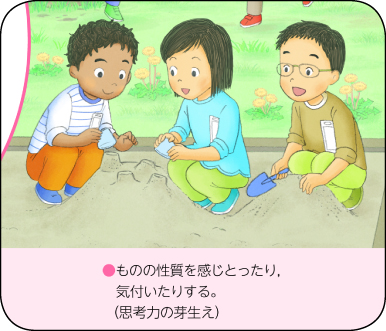 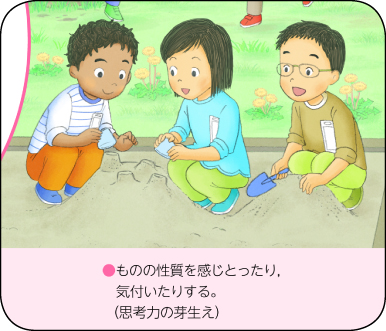 16合科的・関連的な指導や，弾力的な時間割の設定を行うなど，小学校入学当初におけるスタートカリキュラムの編成に配慮されているか。①幼児期の学びを小学校の学習につなぐ，入学から2週間の生活科の学習活動が「どきどき わくわく １ねんせい」に掲載されており，生活科の時間を活用して，すべての学校で適切にスタートカリキュラムが編成できるように配慮されている。➡上1-13（どきどき
わくわく
１ねんせい）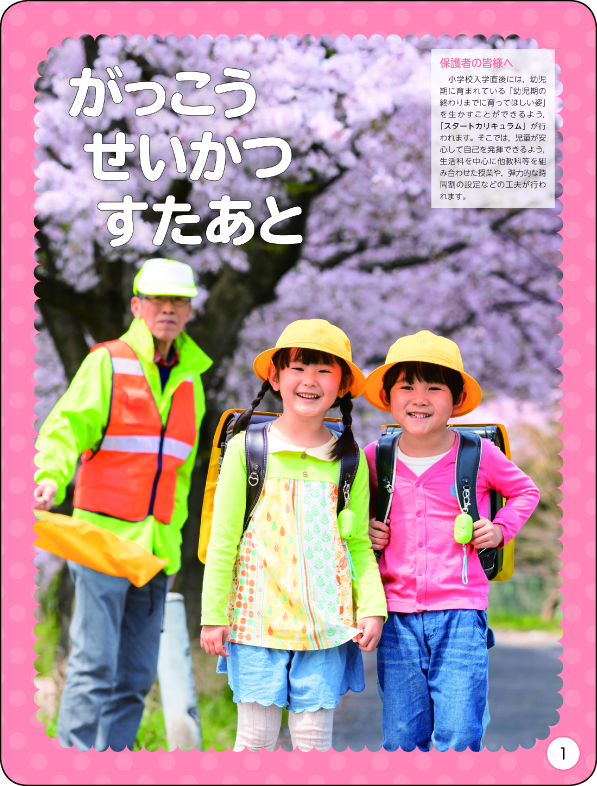 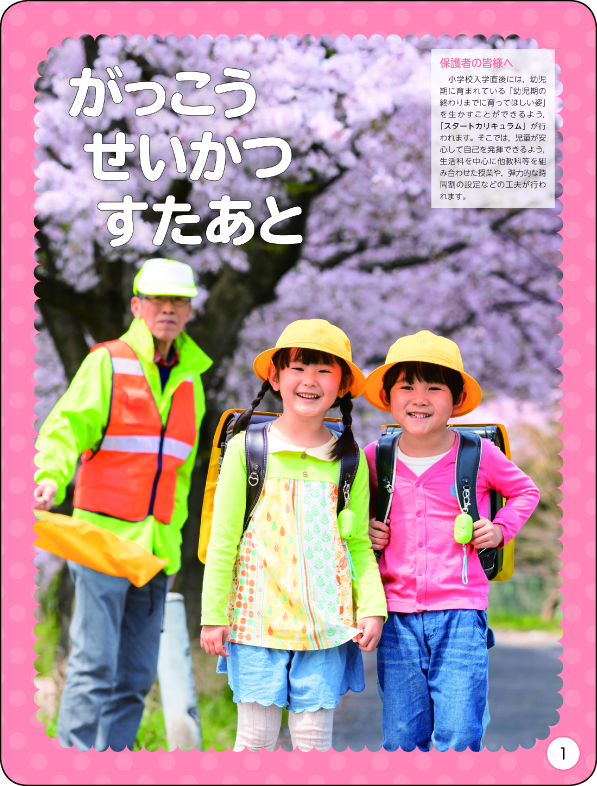 16合科的・関連的な指導や，弾力的な時間割の設定を行うなど，小学校入学当初におけるスタートカリキュラムの編成に配慮されているか。②安心して学校生活を送ることができるよう，幼児期の教育に近い環境や活動を例示した「がっこうの いちにち」が設けられている。➡上2-3（がっこうの
いちにち）16合科的・関連的な指導や，弾力的な時間割の設定を行うなど，小学校入学当初におけるスタートカリキュラムの編成に配慮されているか。③生活科の学習活動を中心に，合科的・関連的な指導を行い，他教科等の学習に接続する姿を掲載した「つながる ひろがる」が設けられており，各教科等の学びへと向かうスタートカリキュラムが実現できるように配慮されている。➡上10-11（つながる
ひろがる）16合科的・関連的な指導や，弾力的な時間割の設定を行うなど，小学校入学当初におけるスタートカリキュラムの編成に配慮されているか。④スタートカリキュラムを通して身に付けた，学校生活に必要な習慣や技能を振り返る「こんなに できるように なったよ」が設けられており，小１プロブレムなどに配慮されている。➡上12-13（こんなに
できるように
なったよ）16合科的・関連的な指導や，弾力的な時間割の設定を行うなど，小学校入学当初におけるスタートカリキュラムの編成に配慮されているか。⑤「どきどき わくわく １ねんせい」と一体的に扱い，合科的・関連的な指導を行う大単元を構成することができる「がっこう だいすき」が設定されている。➡上14-26（がっこう だいすき）17活動を通して気付いたことや楽しかったことなどについて，言葉，絵，動作，劇化などの多様な方法により表現し，考えることができるように工夫されているか。①活動を振り返り，気付きを多様な方法で表現する学習活動が，発達の段階や特性に応じて，上巻と下巻で適切に掲載されている。➡上20-21，36-37，52，74，104，112-113，下5，19，30-31，42，80，81-89，100-101等17活動を通して気付いたことや楽しかったことなどについて，言葉，絵，動作，劇化などの多様な方法により表現し，考えることができるように工夫されているか。②観察して気付いたことを表現し考えるヒントをまとめた「かんさつずかん」が設けられている。➡上34-35（かんさつ ずかん）18表現し，考えることを通して，気付きを確かなものとしたり，気付いたことを関連付けたりすることができるよう工夫されているか。①気付きを確かなものとしたり，関連付けたりしていく，気付いたことを表現し交流する学習活動が，随所に掲載されている。➡上20-21，52，74，104，112-113，下5，14-15，30-31，42，52-53，76-77，80，86-87，100-101等18表現し，考えることを通して，気付きを確かなものとしたり，気付いたことを関連付けたりすることができるよう工夫されているか。②気付いたことを整理し，表現する方法を例示した「まとめよう つたえよう」が，下巻末に設けられている。➡下126-12719気付いたことを基に考えることができるようにするため，見付ける，比べる，たとえる，試す，見通す，工夫するなどの多様な学習活動を行えるように工夫されているか。①「見付ける」「比べる」「たとえる」「試す」「見通す」「工夫する」など，気付いたことを基に考えるための多様な学習活動例が，写真や挿絵，吹き出し，表現作品などで随所に示されている。➡上16，42-43，下2-3，28-29（見付ける）／上29，47，59，下12，14，19，55，69（比べる）／上31，43，68，102，下12，13，48，74（たとえる）／上42，76，下15，50，51（試す）／上32，52，58，下4，36，50，86（見通す）／上47，79，下47-58（工夫する）等②気付いたことを基に考えるヒントをまとめた「やって みよう 考えよう」と「やって みよう くふうしよう」が下巻末に設けられている。➡下122-123（やって みよう 考えよう），124-125（やって みよう くふうしよう）20コンピュータなど，ICT機器の活用に配慮されているか。①具体的な活動や体験の中で，タブレットPCを使って記録や観察をしたり，撮影した画像を大きく映したりするなど，生活科におけるICT機器の有効な活用例が随所に掲載されている。➡上37，52，60，61，74，108-109，下12，14，30，32，38，60，62，75，76，78，80，84，85，86，89，97等20コンピュータなど，ICT機器の活用に配慮されているか。②適切にICT機器が活用できるよう，正しい使い方をまとめた「じょうほうききを つかおう」が設けられている。➡下128（じょうほうききを つかおう）20コンピュータなど，ICT機器の活用に配慮されているか。③ウェブ上に関連するコンテンツがある箇所には，「Ｄマーク」が付されており，保護者と一緒に閲覧することで，メディアリテラシーを含めたICT機器の使い方が身に付くように工夫されている。➡上 表紙裏，17，25，63，ポケットずか
ん⑧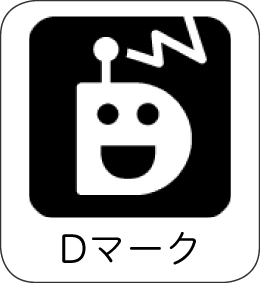 　下 表紙裏，5，27，37，48，51，61，75 
等21身近な幼児や高齢者，障がいのある児童生徒などの多様な人々と触れ合うことができるように配慮されているか。①身近な幼児や高齢者，障がいのある児童，外国の人など多様な人々との関わりが，写真や挿絵の中でさりげなく示されている。➡上3，19，44，下47，60，71（外国の人）／上21，下3（障がいのある児童）／上44-45，70-71，78-79，96-97，105-109（身近な幼児）／上90-91，下89（高齢者）等21身近な幼児や高齢者，障がいのある児童生徒などの多様な人々と触れ合うことができるように配慮されているか。②幼児との交流を通して，自己の成長を実感できるよう，互恵的，継続的な幼小交流活動が，随所に位置付けられている。➡上44-45，70-71，78-79，96-97，105-109等22生活上必要な習慣や技能の指導については，人，社会，自然及び自分自身に関わる学習展開に即して行えるように配慮されているか。①生活上必要な習慣や技能を，学習活動の展開に即して身に付けるためのヒントや資料が，「やくそく」や「かつどう べんりてちょう」に掲載されている。➡上17，43，45，49，下5，27，29，79（やくそく）／上115-122，下107-128（かつどう べんりてちょう）等22生活上必要な習慣や技能の指導については，人，社会，自然及び自分自身に関わる学習展開に即して行えるように配慮されているか。②自分の学習や生活を振り返ることで，生活上必要な習慣や技能の習得を確かなものにする特設ページ「できるように なった ことを ふりかえろう」が設けられている。➡上53，89，下94（できるように なった ことを ふりかえろう）22生活上必要な習慣や技能の指導については，人，社会，自然及び自分自身に関わる学習展開に即して行えるように配慮されているか。③安全面，衛生面に関する習慣や技能の指導が必要な活動には，「てあらい・うがいマーク」や「どうぐマーク」が付されている。➡上43，45，47，49，
下3，5，11，13，15，
19，20（てあらい・
うがいマーク）／上
47，下51（どうぐマー
ク）等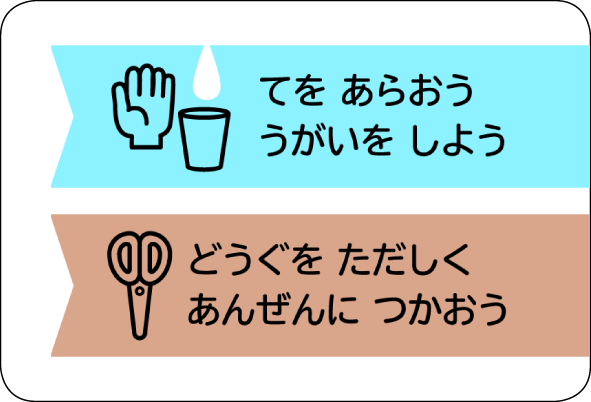 No.検討の観点「あたらしいせいかつ」の特色主な具体例23児童の発達の段階に照らして，内容の選択や程度，分量は適切か。①年間35週（上巻は34週）で，対象と関わる時間を十分に確保できるよう，低学年児童の発達に配慮した取り組みやすい活動が，適切に取り上げられている。➡本資料p.16「単元配列・内容一覧表」をご参照ください。23児童の発達の段階に照らして，内容の選択や程度，分量は適切か。②学校や学級，児童の状況に応じて，発展的，選択的に活用できる「やってみよう」が随所に設けられている。➡上25，38，48-49，64-65，82，90-91，102-103，下20，32，68-69，89，92-93 等23児童の発達の段階に照らして，内容の選択や程度，分量は適切か。③各学校の特色に応じたカリキュラム・マネジメントと適合できるよう，年間35週を一般的な月別週数で均等に割り振り，年間指導計画が設定されている。➡本資料p.16「単元配列・内容一覧表」をご参照ください。24児童の知的好奇心を高め，学習を深めたり，広げたりできるような資料は充実しているか。①学習活動に即して活用する「ずかん」や，習慣や技能，学び方を身に付けるための「かつどう べんりてちょう」，好奇心を刺激する特設ページ，そのまま取り外せる原寸大の動植物図鑑「ポケットずかん」などが，豊富に掲載されている。➡上24-25，34-35，50-51，下16-17，43，56-58（ずかん）／上115-122，下107-128（かつどう べんりてちょう）／上26，39，56，下8，21，22，37（特設ページ）／上124-131（ポケットずかん）等25指導経験の少ない教員を含め，すべての教員が効果的な教育活動を行えるよう，教員支援に配慮されているか。①指導の手がかりとなるよう，学習活動を示した「小単元名」と，学習のめあてを示した「本文」，育成すべき資質・能力を示した「吹き出し」が各小単元に掲載されている。➡上16-23，28-38，42-52，58-65，68-79，84-88，94-104，106-113，下2-5，10-20，24-32，34-42，48-55，60-65，72-80，82-89，96-103等25指導経験の少ない教員を含め，すべての教員が効果的な教育活動を行えるよう，教員支援に配慮されているか。②教員が指導方法を考える際の手がかりとできるよう，教師の言葉かけや環境構成，板書などの例が，随所に掲載されている。➡上2，17，下26，36（教師の言葉かけ）／上21，78-79，下14，30（環境構成）／上88，106，下76（板書）等26安全な学習活動が行えるように配慮されているか。①安全面，衛生面での配慮が必要な活動や対象には，もれなく「てあらい・うがいマーク」「ちゅういマーク」が付されるとともに，安全に学習や生活をするために必要な習慣や技能が，紙面右端の「やくそく」に掲載されている。➡上43，45，47，49，下3，5，11，13，15，19，20（てあらい・うがいマーク）／上43，59，69，下37（ちゅういマーク）／上17，43，45，49，59，69，71，79，95，103，下5，27，37，51，61，75（やくそく）等27多様な家庭環境に配慮されているか。①家庭環境や，児童の過去の出来事に触れる学習では，児童の多様な家庭環境に配慮して，活動内容が選択されている。➡上83-88（多様な家庭環境への配慮），下95-103（多様な振り返り方法の例示）等No.検討の観点「あたらしいせいかつ」の特色主な具体例28資質・能力を育成し，生きる力を育むために，学習活動が組織的，系統的に配列されているか。①四季の変化を意識しながら生活や学習ができるよう，季節の流れを軸に，時系列で単元が配列・構成されている。➡本資料p.16「単元配列・内容一覧表」をご参照ください。28資質・能力を育成し，生きる力を育むために，学習活動が組織的，系統的に配列されているか。②上巻と下巻で，学習活動や資質・能力などが，段階的に高まるよう，系統的に配列されている。➡上27-38，下9-20（花から野菜へ必要な技能が高まる）／上1-23，下23-32（学校から地域へ空間が広がる）等29幼児期の教育（幼稚園，保育所，認定こども園等）との接続に配慮されているか。①幼児期の終わりまでに育ってほしい姿との関連を図った指導を行えるように挿絵と文章で解説が掲載されている。➡上4-9（挿絵と文章で解説された「幼児期の終わりまでに育ってほしい姿」）29幼児期の教育（幼稚園，保育所，認定こども園等）との接続に配慮されているか。②幼児期の学びを生かした単元導入や学習活動の例が随所に掲載されている。➡上27，40（幼児期の学びを生かした単元導入）／上2-3，4-9，30，（幼児期の学びを生かした学習活動）等30第3学年以降の社会科との接続に配慮されているか。①地域を繰り返し探検する活動を通して，空間的な認識が広がり，社会的な見方・考え方の基礎につながっていく過程が，色付く場所が広がっていく鳥瞰図に掲載されている。➡下24-25，34-35，64-65，72-73（色付く場所が広がる鳥瞰図）30第3学年以降の社会科との接続に配慮されているか。②地域の人々や社会との継続的な関わりを通して，身の回りにはみんなで使うものや場所があることに気付き，社会的な見方・考え方につながっていく姿が，挿絵や吹き出しで掲載されている。➡下31，63，80（事象や人々の相互関係）等31第3学年以降の理科との接続に配慮されているか。①身近な自然を使って遊ぶ学習を通して，身近な自然には，決まりや一定の変化があることに気付き，理科の見方・考え方につながっていく姿が，挿絵や吹き出しで掲載されている。➡下2（時間的・空間的な視点）／下14（共通性の視点）／下52-53（量的・関係的な視点）等32第3学年以降の総合的な学習の時間との接続に配慮されているか。①児童が具体的な活動や体験を通して，思いや願いを実現していく学習を繰り返すことで，総合的な学習の時間における，探究的な見方・考え方につながっていく姿が掲載されている。➡下81-89（「課題の設定」「情報の収集」「整理・分析」「まとめ・表現」という総合的な学習の時間における探究の過程と近い展開をする単元）33中学年以降の教育との接続に配慮されているか。①生活科で育成された資質・能力が，中学年以降の学びの基盤となることがイメージできる「つながる ひろがる」が設けられている。➡下104-105 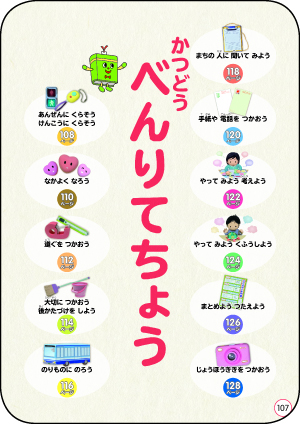 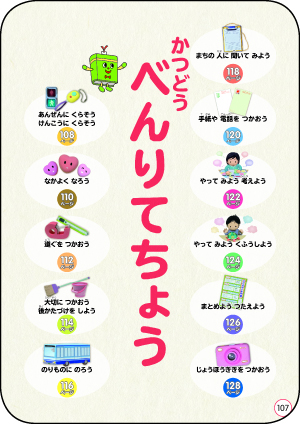 33中学年以降の教育との接続に配慮されているか。②生活科の学習で身に付く習慣や技能，学び方などが，下巻末の「かつどう べんりてちょう」に掲載されており，中学年以降の学びの基盤として活用できるように工夫されている。➡下107-128 34複式指導に配慮されているか。①地域や学校，児童の実態に応じて，単元を組み替えることができるよう，内容のまとまりごとに単元が設定されている。➡本資料p.16「単元配列・内容一覧表」をご参照ください。No.検討の観点「あたらしいせいかつ」の特色主な具体例35教科書の表記・表現は適切か。①正しい文字の形を保ちながら，読みやすさに配慮したユニバーサルデザインフォントが，使用されている。①正しい文字の形を保ちながら，読みやすさに配慮したユニバーサルデザインフォントが，使用されている。35教科書の表記・表現は適切か。②大きな文字を使用するとともに，文節で分かち書きされており，低学年児童の読みやすさに配慮されている。②大きな文字を使用するとともに，文節で分かち書きされており，低学年児童の読みやすさに配慮されている。35教科書の表記・表現は適切か。③国語科の指導や児童の発達に配慮し，上巻のはじめはひらがなのみ，夏休み以降からカタカナが使用されている。下巻では，第２学年までの配当漢字に，すべてふりがなを付し，すべての児童が読めるように表記・表現されている。③国語科の指導や児童の発達に配慮し，上巻のはじめはひらがなのみ，夏休み以降からカタカナが使用されている。下巻では，第２学年までの配当漢字に，すべてふりがなを付し，すべての児童が読めるように表記・表現されている。36製本，紙質は，低学年児童の使用に配慮されているか。①自社で開発した専用の軽量用紙を使用し，ランドセルや机への収納性にも配慮されたＡ4サイズの紙面が採用されている。①自社で開発した専用の軽量用紙を使用し，ランドセルや机への収納性にも配慮されたＡ4サイズの紙面が採用されている。36製本，紙質は，低学年児童の使用に配慮されているか。②開きやすく堅牢なあじろ綴じで製本されており，低学年児童の使用に配慮されている。②開きやすく堅牢なあじろ綴じで製本されており，低学年児童の使用に配慮されている。37用紙や印刷は，環境に配慮されているか。①強度と軽さ，写真や挿絵の表現力を兼ね備えた再生紙が使用されている。①強度と軽さ，写真や挿絵の表現力を兼ね備えた再生紙が使用されている。37用紙や印刷は，環境に配慮されているか。②印刷には，環境と健康面に配慮された植物油インキが使用されている。②印刷には，環境と健康面に配慮された植物油インキが使用されている。37用紙や印刷は，環境に配慮されているか。③リサイクル時に除去しやすいのりを使って製本されており，環境に配慮されている。③リサイクル時に除去しやすいのりを使って製本されており，環境に配慮されている。38造本は，学習効果を高めるように工夫されているか。①大判の紙面を有効に使い，資質・能力や，主体的・対話的で深い学びなど，学習指導要領の改訂に関わる情報量を充実させながら，見やすい紙面が実現されている。①大判の紙面を有効に使い，資質・能力や，主体的・対話的で深い学びなど，学習指導要領の改訂に関わる情報量を充実させながら，見やすい紙面が実現されている。38造本は，学習効果を高めるように工夫されているか。②大きな判型を生かし，ダイナミックな写真が，児童の思いや願いを膨らませることができるように工夫されている。➡上14-15，40-41，57，66-67，72，92-93，下1，18，33，95，106（ダイナミックな写真）等38造本は，学習効果を高めるように工夫されているか。③資質・能力が適切に育成される学習の過程を紙面下段の「学びのプロセス」に掲載するなど，大判の紙面が効果的に活用されている。➡上18-19，下12-13，28-29，38-39，50-51，62-63，74-75，78-79，84-85（学びのプロセス）等38造本は，学習効果を高めるように工夫されているか。④楽しくめくりながら植物の成長順序を捉えることができる変型判ページや，取り外してそのまま屋外での活動に携行できる実物大の動植物図鑑「ポケットずかん」などが設けられている。➡上28-33（変型判ページ）／上124-131（ポケットずかん）等No.検討の観点「あたらしいせいかつ」の特色主な具体例39特別支援教育に配慮されているか。①振り返りの場面で，学習経過を思い出しやすいよう，児童の作品や活動写真を提示したり，事前の安全指導に役立つ「やくそく」を掲載したりなど，すべての児童が学びやすい指導方法の工夫が随所に例示されている。➡上52，74，104，108-109，下14，76，80（振り返り場面での指導方法例）／上17，43，45，49，下5，27，37，51，61，75（事前の安全指導に役立つ「やくそく」）等39特別支援教育に配慮されているか。②黒板の端に，その時間の学習の流れを示したボードが掲示されているなど，授業のユニバーサルデザインに配慮した指導方法の工夫が随所に例示されている。➡上52，88，下26，55，76，82，86等39特別支援教育に配慮されているか。③拡大教科書やデジタル教科書が発行される予定で，多様な児童の学習に配慮されている。③拡大教科書やデジタル教科書が発行される予定で，多様な児童の学習に配慮されている。39特別支援教育に配慮されているか。④すべての児童が落ち着いて学習に取り組めるよう，強い色彩の使用を避け，紙面は落ち着いた淡い色調で統一されている。④すべての児童が落ち着いて学習に取り組めるよう，強い色彩の使用を避け，紙面は落ち着いた淡い色調で統一されている。39特別支援教育に配慮されているか。⑤書き方の方向や点，はらいの形状を保ちながらも，太さの強弱を抑えた，教科書・教材専用のユニバーサルデザインフォントが使用されており，すべての児童の読みやすさに配慮されている。⑤書き方の方向や点，はらいの形状を保ちながらも，太さの強弱を抑えた，教科書・教材専用のユニバーサルデザインフォントが使用されており，すべての児童の読みやすさに配慮されている。39特別支援教育に配慮されているか。⑥児童向けのすべての文章は，文節で分かち書きされており，すべての児童の読みやすさに配慮されている。⑥児童向けのすべての文章は，文節で分かち書きされており，すべての児童の読みやすさに配慮されている。40色覚問題への対応など，ユニバーサルデザインに配慮されているか。①色覚問題の専門家に校閲を依頼し，全ページにわたって配色及びデザインの検証が行われている。①色覚問題の専門家に校閲を依頼し，全ページにわたって配色及びデザインの検証が行われている。40色覚問題への対応など，ユニバーサルデザインに配慮されているか。②すべての児童に分かりやすい紙面になるよう，小単元名，やくそく，マーク，記録カードなどは，定位置に固定されている。②すべての児童に分かりやすい紙面になるよう，小単元名，やくそく，マーク，記録カードなどは，定位置に固定されている。40色覚問題への対応など，ユニバーサルデザインに配慮されているか。③すべての児童が落ち着いて学習に取り組めるよう，強い色彩の使用を避け，紙面は落ち着いた淡い色調で統一されている。③すべての児童が落ち着いて学習に取り組めるよう，強い色彩の使用を避け，紙面は落ち着いた淡い色調で統一されている。41人権や福祉に配慮されているか。①写真や挿絵で登場する児童や地域の人，家の人の人数や役割などは，性別による偏りのないように配慮されている。➡上84-85，86-87，下28-29，78-79等41人権や福祉に配慮されているか。②多様な人々との触れ合いに関心をもてるよう，幼児や高齢者，障がいのある児童，外国の人などが，写真や挿絵で随所に掲載されている。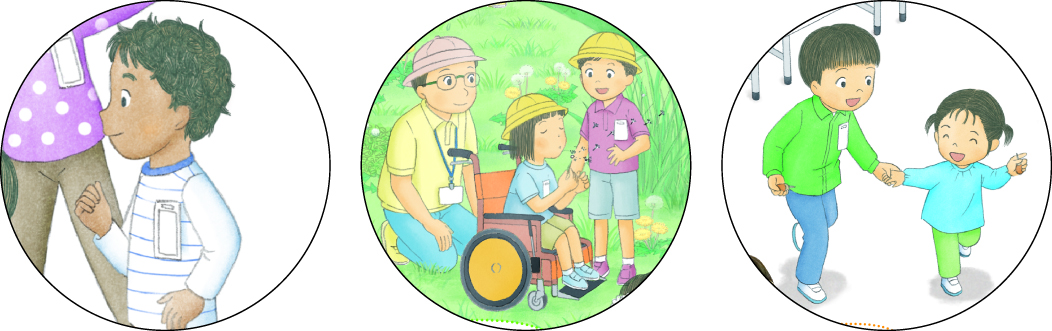 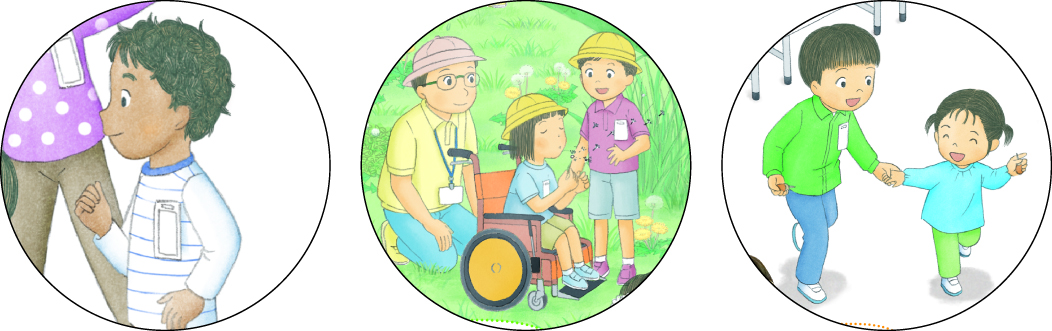 ➡上3，19，44，下47，60，71（外国の人）／上43，下3（障がいのある児童）／上44-45，70-71，78-79，96-97，105-109（幼児）／上90-91，下89（高齢者）等No.検討の観点「あたらしいせいかつ」の特色主な具体例42社会に開かれた教育課程を実現できるように配慮されているか。①保護者や地域に向けたメッセージが掲載され，学校教育の理念を，家庭や地域と共有できるように工夫されている。➡上 表紙裏，1，4，10，17，25，裏表紙，　下 表紙裏，5，27，35，43，48，56，裏表紙 等43各学校の特色を生かしたカリキュラム・マネジメントに資するように配慮されているか。①育成すべき資質・能力が，挿絵や写真，吹き出しで例示されていたり，他教科等との関連的な指導のヒントが掲載されていたりなど，教科等横断的な教育課程の編成に配慮されている。➡上1-23，27-38，40-52，57-65，66-79，下1-5，9-20，23-32，33-43，47-58，59-65（資質・能力の例示）／
下15，31，53（他教科等との関連的な指導のヒント）等44他教科等との合科的・関連的な指導に配慮されているか。①国語科や算数科，音楽科，図画工作科，体育科，道徳科，特別活動との関連的な指導のヒントや，関連を図った学習活動例や表現活動例が，豊富に掲載されている。➡下15，31，53（他教科等との関連的な指導のヒント）／
上17（国語），36（算数），37（体育），63（音楽），73（図工），78-79（特活），下43（道徳）等45SDGs，ESDに配慮されているか。①資質・能力の育成を通して，持続可能な社会の創り手となることができるよう，さまざまな学習活動が掲載されている。➡下33-43（自然と関わる），71-80（地域と関わる），81-89（地域に働きかける）等46道徳科との関連に配慮されているか。①具体的な活動や体験を通すといった生活科の特質に応じて，道徳教育の指導が適切に行えるよう，道徳科と関連的に指導することができる学習活動や資料が充実している。➡上2-3（よりよい学校生活），27-37（自然愛護）44-45（規則の尊重），83-89（勤労），下23-32（国や郷土を愛する態度），33-43（生命の尊さ）等46道徳科との関連に配慮されているか。②生活科の学習活動に即して，道徳教育の指導が適切に行えるよう，紙面右端の「やくそく」や，各巻巻末の「かつどう べんりてちょう」などの資料が充実している。➡上17，43，45，49，59，69，71，下5，27，37，51（やくそく）／上115-122，下107-128（かつどう べんりてちょう）等47キャリア教育の充実に配慮されているか。①地域で働いている人々や生活している人々との関わりを繰り返し，憧れをもつ学習活動が設けられている。➡下62-63（公共施設で働く人）／下28-29，78-79，84-85，102-103（地域で働いたり生活したりしている人々）等47キャリア教育の充実に配慮されているか。②自分の役割を果たす態度を養えるよう，自分の役割を果たし，進んで増やしていく学習活動が設けられている。➡上83-89（じぶんで できるよ） 48言語能力を育成できるように配慮されているか。①活動を振り返ったり，気付いたことを交流したりする言語活動が充実している。➡上20-21，52，74，104，下5，14-15，30-31，52-53，76-77，80，86-87，100-101等49情報活用能力を育成できるように配慮されているか。①ICT機器を活用して，情報を収集し，整理・分析して交流したり発信したりする学習活動が，随所に設けられている。➡下81-89（まちの情報を発信する単元）／上20-21，52，74，104，下30-31，76-77，89 等50問題発見・解決能力が育成できるように配慮されているか。①すべての単元が，試行錯誤しながら思いや願いを実現する学習活動で構成されている。➡上1-23，27-38，40-52，57-65，66-82，83-88，下1-5，9-20，23-32，33-43，47-58，59-65，71-80，81-89等51学校図書館の利用とその機能の活用に配慮されているか。①学校図書館を探検したり，本を使って調べたりするなど，学校図書館や本，読書に親しむ活動が随所に掲載されている。➡上17，19，43，61，68，94，105，107，下20，39，60-63，110等52多様な他者と協働することの重要性が実感できるように配慮されているか。①幼児や高齢者，外国の人，異学年児童など，多様な他者と一緒に，思いや願いを実現する活動が随所に掲載されている。➡上3，19，44，下47，60，71（外国の人）／上21，下3（障がいのある児童）／上44-45，70-71，78-79，96-97，105-109（身近な幼児）／上90-91，下89（高齢者）等53伝統や文化に関する教育に配慮されているか。①昔から伝わる伝承遊びや，草花遊び，伝統行事，節気や節句の行事などが豊富に掲載されている。➡上50，75，90-91，101（伝承遊び）／下6-7，44-45，66-67，90-91（季節図鑑）／下92-93（地域の行事）等54郷土や地域に関する教育に配慮されているか。①地域の人々と関わって見付けた「まちのよさ」を発信するなど，地域への愛着を深める学習活動が設けられている。➡下23-32（まちのことを知る）／下71-80（まちのことを詳しく調べる）／下81-89（まちのよさを発信）等55環境に関する教育に配慮されているか。①繰り返し大切に使う，節電・節水，３Ｒなど，持続可能な社会の担い手を育むための資料が掲載されている。➡下114-115（大切に つかおう 後かたづけを しよう）56生命の尊重に関する教育に配慮されているか。①身近な自然と繰り返し関わったり，動植物を継続的に飼育・栽培したりする学習活動が豊富に設けられている。➡上42-43，68-69，94-95，下2-3（身近な自然）／上57-65，下33-43（飼育）／上27-38，下9-20（栽培）等57心身の健康の保持増進に関する教育に配慮されているか。①自分の生活を見つめ直し，規則正しく健康に気を付けて生活する態度が養われる学習活動や資料が設けられている。➡上2-3，54-55，83-89，116-119，下108-111等58食に関する教育に配慮されているか。①野菜を栽培したり，地域の農家に探検に行ったりなど，食に関わる学習活動が随所に掲載されている。➡下9-20（野菜の栽培）／下6-7，44-45，66-67，90-91（季節図鑑）／下23-29（地域の農家を探検）等59防災を含む安全に関する教育に配慮されているか。①自然災害，交通災害，人的災害の３つの観点から，安全に関する学習活動や資料が豊富に掲載されている。➡上22-23，下4-5（学習活動）／上24-25，26，116，下8，22，108-109（安全に関する資料）等59防災を含む安全に関する教育に配慮されているか。②安全に学習や生活をするために必要な習慣や技能が，紙面右端の「やくそく」に掲載されている。➡上17，43，45，49，59，69，71，下5，27，37，51（やくそく）59防災を含む安全に関する教育に配慮されているか。③安全面，衛生面での配慮が必要な活動には，もれなく「てあらい・うがい」や「どうぐ」などのマークが付されている。➡上23，29，下3，5（てあらい・うがいマーク・計50箇所）／上47，下51（どうぐマーク・計13箇所）等59防災を含む安全に関する教育に配慮されているか。④雨や雪，雷，夏の熱中症など，異常気象を含めた天候変化に対する適切な行動のヒントが，挿絵や吹き出しなどで示されている。➡上24，49，116，下4，109（雨）／上103（雪）／上49，下109（雷）／上45（夏の熱中症）等単元名頁小単元名他教科等関連幼小接続主体的・対話的で深い学びＳＤＧｓＥＳＤ道徳科との関連キャリア教育言語能力情報活用能力問題発見解決能力学校図書館自己評価相互評価特別支援教育伝統・文化郷土や地域生命の尊重食育防災・安全がっこうだいすき4-7がっこうの ことが しりたいな国/図/道/特◯◯◯◯◯◯◯◯がっこうだいすき8-9みんなと なかよく なりたいな国/算/音/体/道◯◯◯◯がっこうだいすき16-17ともだちと がっこうを たんけんしよう国/体/道◯◯◯◯◯◯◯がっこうだいすき18-19がっこうに いる ひとと なかよく なろう国/道◯◯◯◯◯◯◯◯◯がっこうだいすき20-21がっこうで みつけた ことを つたえよう国/算/音/図/道◯◯◯◯◯◯◯◯◯◯がっこうだいすき22-23みんなで つうがくろを あるこう国/道/特◯◯◯◯◯◯◯きれいにさいてね28-29たねを まこう国/図/道◯◯◯◯◯◯◯きれいにさいてね30-31せわを しよう国/図/道◯◯◯◯◯◯◯きれいにさいてね32-33はなの ようすを つたえよう国/算/図/道◯◯◯◯◯◯◯◯◯きれいにさいてね36-37たねを とろう国/算/図/道◯◯◯◯◯◯◯◯◯なつがやってきた42-43こうていで くさばなや むしを さがそう国/図/体/道◯◯◯◯◯◯◯◯◯なつがやってきた44-45みんなの こうえんで あそぼう国/道/特◯◯◯◯◯◯◯◯◯なつがやってきた46-47みずで あそぼう国/算/図/道◯◯◯◯◯◯◯◯なつがやってきた52たのしかった ことを つたえよう国/図/道◯◯◯◯◯◯◯いきものとなかよし58-59むしを さがそう国/道◯◯◯◯◯◯いきものとなかよし60-61むしと なかよく なろう国/算/図/道◯◯◯◯◯◯◯◯◯◯たのしいあきいっぱい68-69こうていで あきを さがそう国/道◯◯◯◯◯◯たのしいあきいっぱい70-71こうえんで あきを さがそう国/道/特◯◯◯◯◯◯◯◯たのしいあきいっぱい72-73はっぱや みで あそぼう国/算/図/道◯◯◯◯◯◯◯たのしいあきいっぱい74あきの ことを つたえよう国/図/道◯◯◯◯◯◯◯◯◯たのしいあきいっぱい76-77あきの おもちゃを つくろう音/図/道◯◯◯◯◯◯◯たのしいあきいっぱい78-79いっしょに あそぼう国/音/図/道/特◯◯◯◯◯◯◯◯◯◯じぶんでできるよ84-85じぶんの いちにちを みつめよう国/算/道◯◯◯◯◯◯◯◯◯じぶんでできるよ86-87じぶんで できる ことを しよう国/道◯◯◯◯◯◯◯じぶんでできるよ88これからも つづけよう国/道◯◯◯◯◯◯◯◯◯◯ふゆをたのしもう94-95こうていで ふゆを さがそう国/体/道◯◯◯◯◯◯ふゆをたのしもう96-97ふゆの こうえんに いこう国/道/特◯◯◯◯◯◯◯ふゆをたのしもう98-99そとで あそぼう国/図/体/道◯◯◯◯◯◯◯◯ふゆをたのしもう104ふゆの ことを つたえよう国/道◯◯◯◯◯◯◯◯もう すぐ２ねんせい106-107あたらしい １ねんせいを しょうたいしよう国/音/道/特◯◯◯◯◯◯◯◯◯◯もう すぐ２ねんせい108-109しょうたいした ことを はなしあおう国/道/特◯◯◯◯◯◯◯◯◯◯◯◯もう すぐ２ねんせい110-111いちねんかんを ふりかえろう国/音/図/体/道◯◯◯◯◯◯◯◯もう すぐ２ねんせい112-113ありがとう わたしたちの きょうしつ国/図/道◯◯◯◯◯◯◯◯◯◯◯単元名頁小単元名他教科等関連幼小接続主体的・対話的で深い学びＳＤＧｓＥＳＤ道徳科との関連キャリア教育言語能力情報活用能力問題発見解決能力学校図書館自己評価相互評価特別支援教育伝統・文化郷土や地域生命の尊重食育防災・安全春だ 今日から 2年生2-3 校ていで 春を さがそう国/音/道◯◯◯◯◯◯春だ 今日から 2年生4-5春の まちを 歩こう道/特◯◯◯◯◯◯◯◯◯ぐんぐんそだてわたしの野さい10-11野さいを そだてよう道◯◯◯◯◯◯◯◯ぐんぐんそだてわたしの野さい12-13野さいの せわを しよう国/図/道◯◯◯◯◯◯◯◯◯◯◯ぐんぐんそだてわたしの野さい14-15野さいの ようすを つたえ合おう国/図/道◯◯◯◯◯◯◯◯◯◯◯◯◯◯ぐんぐんそだてわたしの野さい18-19野さいを しゅうかくしよう国/図/道◯◯◯◯◯◯◯◯◯◯◯◯どきどきわくわくまちたんけん24-25まちの ことを 話そう道◯◯◯◯◯◯◯◯◯どきどきわくわくまちたんけん26-27たんけんの 計画を 立てよう国/道◯◯◯◯◯◯◯◯◯◯◯◯どきどきわくわくまちたんけん28-29まちを たんけんしよう国/道◯◯◯◯◯◯◯◯◯◯どきどきわくわくまちたんけん30-31見つけた ことを つたえ合おう国/道◯◯◯◯◯◯◯◯◯◯◯◯生きものなかよし大作せん34-35生きものの ことを 話そう道◯◯◯◯◯◯◯◯生きものなかよし大作せん36-37生きものを さがそう国/道◯◯◯◯◯◯◯◯生きものなかよし大作せん38-39生きものを そだてよう国/図/道◯◯◯◯◯◯◯◯◯◯◯生きものなかよし大作せん42生きものの ことを つたえ合おう国/図/道◯◯◯◯◯◯◯◯◯◯うごく うごくわたしのおもちゃ48-49つくりたい おもちゃを きめよう図/道◯◯◯◯◯◯◯うごく うごくわたしのおもちゃ50-51うごく おもちゃを つくろう国/図/道◯◯◯◯◯◯◯うごく うごくわたしのおもちゃ52-53もっと よく うごく おもちゃに しよう国/算/図/道◯◯◯◯◯◯◯◯◯うごく うごくわたしのおもちゃ54-55あそび方を くふうしよう国/図/道/特◯◯◯◯◯◯◯◯◯◯みんなでつかう まちの しせつ60-61図書かんを つかおう国/道◯◯◯◯◯◯◯◯◯◯みんなでつかう まちの しせつ62-63図書かんの ことを 聞いて みよう国/道◯◯◯◯◯◯◯◯◯みんなでつかう まちの しせつ64-65みんなで つかう しせつの ことを 話し合おう国/道◯◯◯◯◯◯◯◯◯◯◯もっとなかよしまちたんけん72-73たんけんの 計画を 立てよう国/道◯◯◯◯◯◯◯◯◯もっとなかよしまちたんけん74-75もう いちど たんけんに 行こう国/道◯◯◯◯◯◯◯◯◯◯◯もっとなかよしまちたんけん76-77見つけた ことを しょうかいしよう国/道◯◯◯◯◯◯◯◯◯◯◯◯もっとなかよしまちたんけん78-79まちの 人に 聞きに 行こう国/道◯◯◯◯◯◯◯◯◯◯◯もっとなかよしまちたんけん80分かった ことを 話し合おう国/道◯◯◯◯◯◯◯◯◯◯◯つながる広がるわたしの生活82-83つたえたいな まちの すてき国/道◯◯◯◯◯◯◯◯◯◯つながる広がるわたしの生活84-85もっと くわしく しらべよう国/道◯◯◯◯◯◯◯◯◯つながる広がるわたしの生活86-87つたえたい ことを まとめよう国/道◯◯◯◯◯◯◯◯◯◯つながる広がるわたしの生活88まちの すてきを とどけよう国/道◯◯◯◯◯◯◯◯◯◯あしたへジャンプ96-97大きく なった 自分の ことを ふりかえろう音/図/体/道◯◯◯◯◯◯◯◯あしたへジャンプ98-99大きく なった 自分の ことを しらべよう国/道◯◯◯◯◯◯◯◯◯◯◯◯あしたへジャンプ100-101自分の ことを まとめよう国/図/道◯◯◯◯◯◯◯◯◯◯あしたへジャンプ102-103ありがとうの 気もちを つたえよう国/道/特◯◯◯◯◯◯◯◯◯◯単元名単元名ページ主たる内容従たる内容時数春（どきどき わくわく 1ねんせい）1-13（1）（4）（8）（9） 8春がっこう だいすき14-26（1）（4）（8）（9）12春きれいに さいてね27-39（7）（8）（9） 8夏なつが やって きた40-56（4）（5）（6）（3）（8） 8夏いきものと なかよし57-65（7）（8） 6秋たのしい あき いっぱい66-82（5）（6）（3）（4）（8）21冬じぶんで できるよ83-91（2）（8）（9）12冬ふゆを たのしもう92-104（4）（5）（6）（3）（8） 9冬もう すぐ 2ねんせい105-114（8）（9）（1）18単元名単元名ページ主たる内容従たる内容時数春春だ 今日から 2年生1-8（3）（5）（9）（1）（6）（8） 6春ぐんぐん そだて わたしの 野さい9-22（7）（8）（9）10春どきどき わくわく まちたんけん23-32（3）（8）10夏生きもの なかよし 大作せん33-46（5）（7）（3）（8）10夏うごく うごく わたしの おもちゃ47-58（6）（8）12秋みんなで つかう まちの しせつ59-70（4）（3）（8） 6秋もっと なかよし まちたんけん71-80（3）（8）12冬つながる 広がる わたしの 生活81-94（3）（8）（4）12冬あしたへ ジャンプ95-106（9）（2）（3）（8）27